Trousse d’éveil 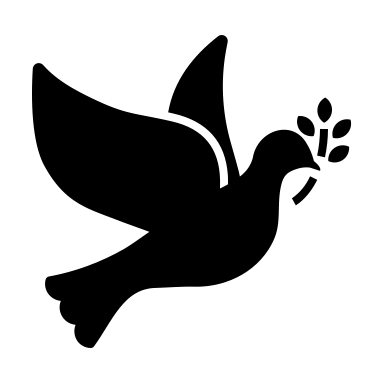 (Pédagogie sensible et adaptée à la culture)Explication justifiant les choix pédagogiques effectués dans cette trousse :Réflexions continues :Pistes d’amélioration : Prochain thème/sujet/enjeu visé :Idée phare liée à la justice sociale :  (Thème, sujet, enjeu visé)Idée phare liée à la justice sociale :  (Thème, sujet, enjeu visé)Nom de l’enseignant.e :Matière.s : Matière.s : Niveau de scolarité :Compétence.s transdisciplinaire.s :(Compétences du 21e siècle, compétences numériques, compétences transférables)Compétence.s transdisciplinaire.s :(Compétences du 21e siècle, compétences numériques, compétences transférables)Compétence.s transdisciplinaire.s :(Compétences du 21e siècle, compétences numériques, compétences transférables)Résultat d’apprentissage général :(Programme cadre)Résultat d’apprentissage général :(Programme cadre)Résultat d’apprentissage général :(Programme cadre)Résultats d’apprentissage spécifiques :
(Programme cadre)Résultats d’apprentissage spécifiques :
(Programme cadre)Résultats d’apprentissage spécifiques :
(Programme cadre)Critères d’évaluation :(Critères de réussite co-construits)Critères d’évaluation :(Critères de réussite co-construits)Critères d’évaluation :(Critères de réussite co-construits)Première ressource : (Pour inviter la réflexion autour de l’idée phare)Première ressource : (Pour inviter la réflexion autour de l’idée phare)Première ressource : (Pour inviter la réflexion autour de l’idée phare)Deuxième ressource :(Pour appuyer la première ressource et approfondir la compréhension de l’idée phare)Deuxième ressource :(Pour appuyer la première ressource et approfondir la compréhension de l’idée phare)Deuxième ressource :(Pour appuyer la première ressource et approfondir la compréhension de l’idée phare)Stratégies d’activation :(Questions, ressources, mises en situation pour activer et évaluer les connaissances acquises et susciter l’intérêt vers l’idée phare)Étapes pour utiliser la trousse : Étapes pour utiliser la trousse : Stratégies d’enseignement et d’apprentissage(Comment amener les élèves à traiter et interagir avec la nouvelle information)Étapes pour utiliser la trousse : Étapes pour utiliser la trousse : Matériel pédagogique : (Les textes, livres/romans, vidéos, ressources multimédiatiques, matériel de manipulation, artéfacts, etc. qui complémenteront la trousse)Matériel pédagogique : (Les textes, livres/romans, vidéos, ressources multimédiatiques, matériel de manipulation, artéfacts, etc. qui complémenteront la trousse)Adaptation au contexte d’immersion :(Appui et enrichissement de l’apprentissage du français langue seconde, intégration des matières, valorisation de la langue et de la diversité culturelle)Adaptation au contexte d’immersion :(Appui et enrichissement de l’apprentissage du français langue seconde, intégration des matières, valorisation de la langue et de la diversité culturelle)Adaptation au contexte d’immersion :(Appui et enrichissement de l’apprentissage du français langue seconde, intégration des matières, valorisation de la langue et de la diversité culturelle)Stratégies d’enrichissement et d’engagement civique :(Comment encourager les élèves à enrichir leur apprentissage et à s’engager dans des actions pour créer un monde plus juste et équitable?)Stratégies d’enrichissement et d’engagement civique :(Comment encourager les élèves à enrichir leur apprentissage et à s’engager dans des actions pour créer un monde plus juste et équitable?)Stratégies d’enrichissement et d’engagement civique :(Comment encourager les élèves à enrichir leur apprentissage et à s’engager dans des actions pour créer un monde plus juste et équitable?)Différenciation pédagogique et démocratie :(Comment les élèves pourront-iels exprimer leur liberté, leur créativité et leur voix? Quels moyens vais-je utiliser pour différencier davantage et rendre la matière plus accessible et culturellement pertinente?)Différenciation pédagogique et démocratie :(Comment les élèves pourront-iels exprimer leur liberté, leur créativité et leur voix? Quels moyens vais-je utiliser pour différencier davantage et rendre la matière plus accessible et culturellement pertinente?)Différenciation pédagogique et démocratie :(Comment les élèves pourront-iels exprimer leur liberté, leur créativité et leur voix? Quels moyens vais-je utiliser pour différencier davantage et rendre la matière plus accessible et culturellement pertinente?)Liens école-foyer-communauté :(Façons que les élèves puissent continuer à agir en tant que citoyen.ne.s responsables et consciencieux.euses)Liens interdisciplinaires : (facultatif)Liens interdisciplinaires : (facultatif)